				Le Crotoy Préservé et Authentique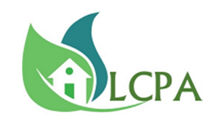       11, rue du Marquenterre 80550 Le Crotoy   e-mail : lcpa.lecrotoy@free.fr 				Chère adhérente, cher adhérent,  Vous nous avez accordé votre confiance en adhérent à notre association de défense de l’environnement, du patrimoine bâti et de la propriété collective de la commune du Crotoy et de la commune annexe de Saint-Firmin-les-Crotoy, et ce depuis l’année 2012.Pour cette 9eme année d’existence nos actions ont été orientées vers les points suivants :
- Actualités de l’association : classement de l’église et inauguration de la plaque, finalisation de l’expropriation des maisons abandonnées de la Rue Ferdinand de Lesseps, permis de construire du 3 rue du Château
- Les sujets en cours comme : Le centre conchylicole, le plan de prévention des risques d’inondations et les maisons à l’abandon
La présence des publicités et enseignes publicitaires dans la commune du Crotoy/St Firmin nous pose également question
LCPA qui vous a régulièrement tenu informé sur le site « http://www.lcpa-lecrotoy.com/ », continuera en 2022 à diffuser toutes les informations permettant la prise de conscience des risques de dégradation du patrimoine et de l’environnement du territoire communal du Crotoy, de Saint-Firmin-les-Crotoy et plus généralement du site classé de la Baie de Somme « Grand site de France ». Aussi, nous vous proposons d’adhérer ou de renouveler votre adhésion 2022 à notre association LCPA. A cette fin, nous vous demandons de nous faire parvenir le bulletin ci-dessous.Très cordialement.       Annie JACQUES			Jean Claude CHAMAILLARD		Cyril GOERENS	           	Présidente			         Secrétaire Général     		      Trésorier      Tél : 06 27 54 03 31		                    Tél : 06 85 52 28 55		  Tél : 06 12 04 27 25---------------------------------------------------------------------------Bulletin d’adhésion ou de renouvellement d’adhésion 2022 à l’association 
« Le Crotoy Préservé et Authentique » (LCPA)A retourner avec votre règlement au siège de l’association  11 rue du Marquenterre 80550 Le CrotoyNom prénom : ……..……………………………………………………………..……………………………………………………………Adresse : ………..………………………………………….………………………………………………………………………………………Profession : …………………………………………………………………………………………………………………………………………Téléphone fixe : ………………………………………….  Téléphone portable : ………..…………………………………Email : ………………………………………….…………………….…………@....................................................................  Nous désirons adhérer ou renouveler notre adhésion à l’association Le Crotoy Préservé et  Authentique  Nous joignons notre règlement  de 15€ (cotisation annuelle par adhérent) et 20€ pour un couple Chèque			 EspècesDate et signature